3. melléklet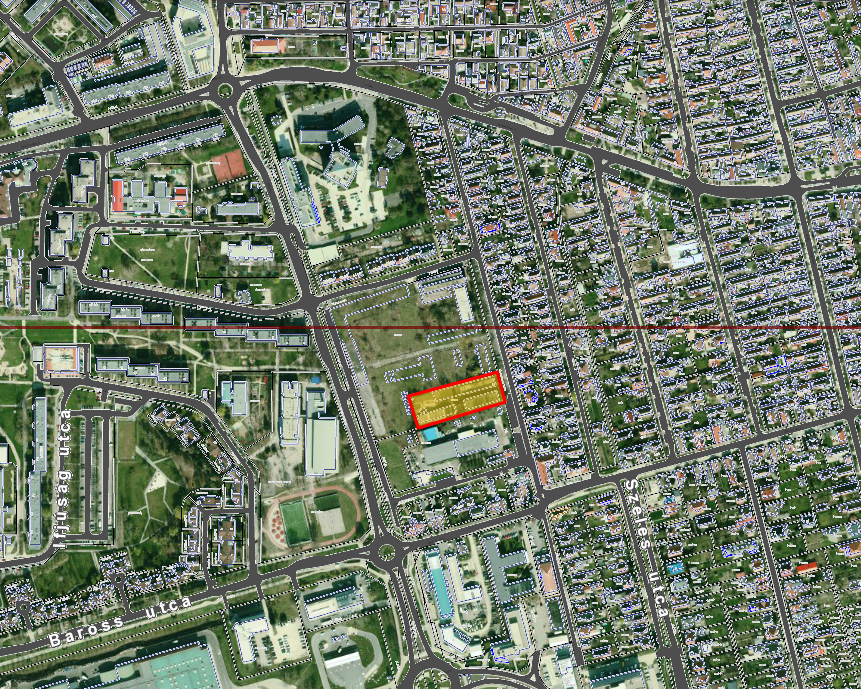 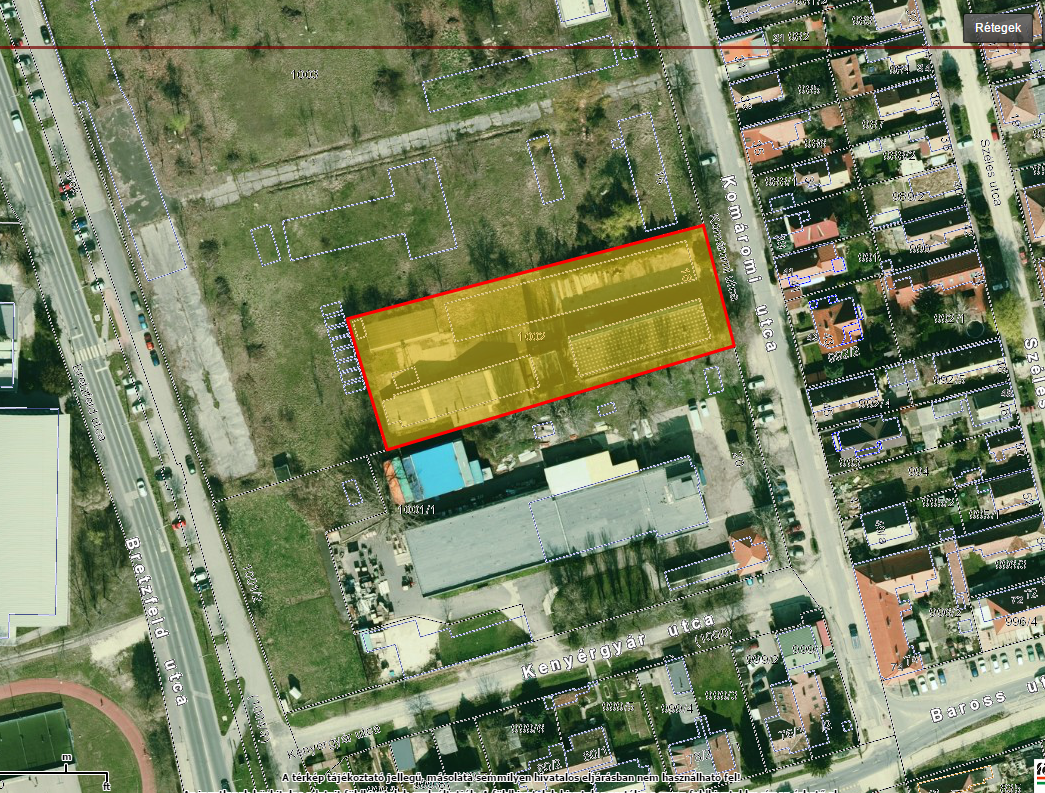 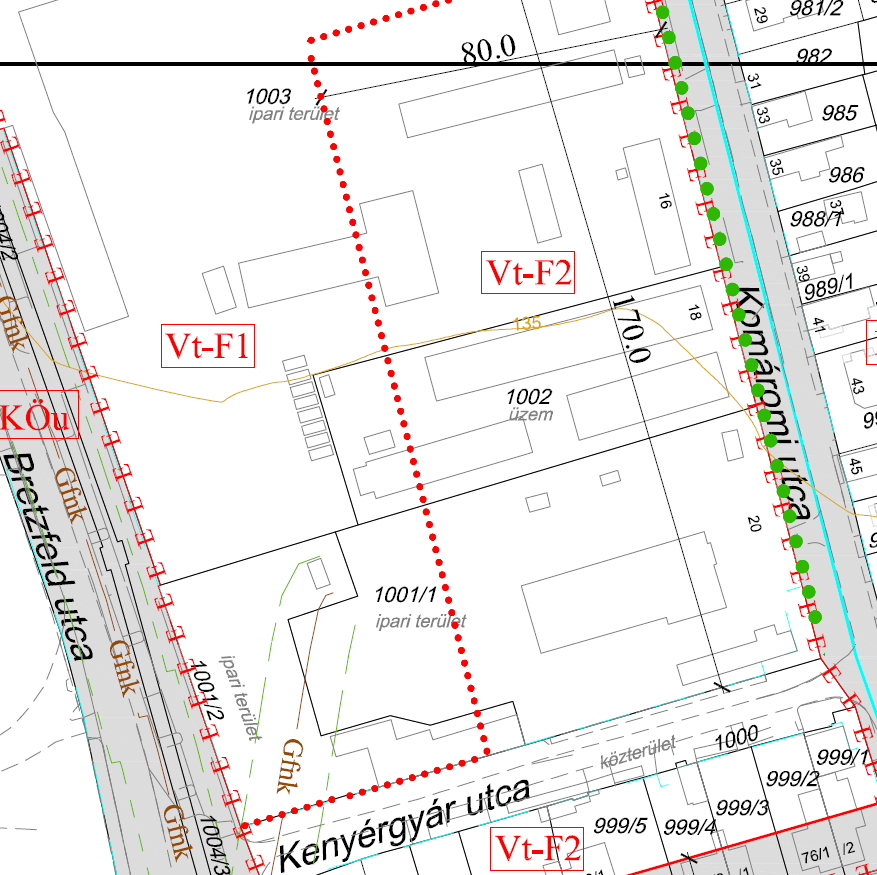 